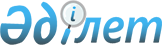 "Төтенше жағдай және шектеу іс-шаралары кезеңінде әлеуметтік-еңбек саласында мемлекеттік қызметтер көрсетудің және халықтың жекелеген санаттарын азық-түлік және тұрмыстық жиынтығымен қамтамасыз етудің кейбір мәселелері туралы" Қазақстан Республикасы Еңбек және халықты әлеуметтік қорғау министрінің 2020 жылғы 25 наурыздағы № 109 бұйрығына өзгеріс енгізу туралыҚазақстан Республикасы Еңбек және халықты әлеуметтік қорғау министрінің 2020 жылғы 30 желтоқсандағы № 552 бұйрығы. Қазақстан Республикасының Әділет министрлігінде 2020 жылғы 30 желтоқсанда № 21981 болып тіркелді
      БҰЙЫРАМЫН:
      1. "Төтенше жағдай кезеңінде әлеуметтік-еңбек саласында мемлекеттік қызметтер көрсетудің және халықтың жекелеген санаттарын азық-түлік және тұрмыстық жиынтығымен қамтамасыз етудің кейбір мәселелері туралы" Қазақстан Республикасы Еңбек және халықты әлеуметтік қорғау министрінің 2020 жылғы 25 наурыздағы № 109 бұйрығына (Нормативтік құқықтық актілерді мемлекеттік тіркеу тізілімінде № 20164 болып тіркелген, Қазақстан Республикасы нормативтік құқықтық актілерінің эталондық бақылау банкінде электрондық түрде 2020 жылғы 26 наурызда жарияланған) мынадай өзгеріс енгізілсін:
      жоғарыда көрсетілген бұйрықпен бекітілген Төтенше жағдай кезеңінде әлеуметтік-еңбек саласындағы кейбір мемлекеттік қызметтерді көрсету және халықтың жекелеген санаттарын азық-түлік және тұрмыстық жиынтығымен қамтамасыз ету қағидаларында:
      12-тармақтың бірінші бөлігі мынадай редакцияда жазылсын: 
      "12. Егер 2020 жылғы 30 маусымдағы, 2020 жылғы 30 қыркүйектегі және 2020 жылғы 31 желтоқсандағы жағдай бойынша көрсетілетін қызметті алушы мемлекеттік атаулы әлеуметтік көмек (бұдан әрі – атаулы әлеуметтік көмек) алушы болып табылған жағдайда тікелей байланысты болдырмау мақсатында атаулы әлеуметтік көмек тағайындауға өтініш көрсетілетін қызметті алушының жүгінуінсіз 2020 жылғы 3-тоқсанға – 2020 жылғы 2-тоқсандағы табыстарды, 2020 жылғы 4-тоқсанға – 2020 жылғы 3-тоқсандағы табыстарды, 2021 жылғы 1-тоқсанға – 2020 жылғы 4-тоқсандағы табыстарды ескере отырып, ақпараттық жүйеде автоматты түрде қалыптастырылады.".
      2. Қазақстан Республикасы Еңбек және халықты әлеуметтік қорғау министрлігінің Әлеуметтік көмек саясатын дамыту департаменті заңнамада белгіленген тәртіппен:
      1) осы бұйрықты Қазақстан Республикасының Әділет министрлігінде мемлекеттік тіркеуді;
      2) осы бұйрық ресми жарияланғаннан кейін оны Қазақстан Республикасы Еңбек және халықты әлеуметтік қорғау министрлігінің ресми интернет-ресурсында орналастыруды;
      3) осы бұйрықты облыстардың, Нұр-Сұлтан, Алматы және Шымкент қалаларының жұмыспен қамтуды үйлестіру және әлеуметтік бағдарламалар басқармаларының назарына жеткізуді қамтамасыз етсін.
      3. Осы бұйрықтың орындалуын бақылау Қазақстан Республикасының Еңбек және халықты әлеуметтік қорғау вице-министрі Е.М. Әукеновке жүктелсін.
      4. Осы бұйрық алғашқы ресми жарияланған күнінен бастап қолданысқа енгізіледі.
					© 2012. Қазақстан Республикасы Әділет министрлігінің «Қазақстан Республикасының Заңнама және құқықтық ақпарат институты» ШЖҚ РМК
				
      Қазақстан Республикасының 
Еңбек және халықты 
әлеуметтік қорғау министрі 

Б. Нурымбетов
